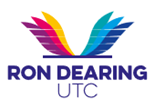 Sarah Pashley: PrincipalMark Ollerenshaw: Vice PrincipalSteve Willacy: Vice PrincipalDear Applicant,Thank you for taking an interest in becoming a key player in Ron Dearing UTC and working with us to revolutionise education in this country.Ron Dearing UTC is a brand new school for 14-19 year olds, which opened in Hull city centre in September 2017.  Working in close partnership with The University of Hull and the region’s leading employers (KCOM, RB, Siemens Gamesa, Smith & Nephew, Spencer Group and C4DI to name but a few), we provide our students with a totally unique way to learn.  Our high quality educational provision ensures that our students acquire the academic and professional qualifications and the personal and employability skills they need to give them the edge in our rapidly evolving digital world. Currently we have two hundred and thirty students on roll; one hundred and twenty in Year 10 and one hundred and ten in Year 12. Over 50% of our Year 10 cohort are high attaining students.  We are already oversubscribed by well-over a hundred students for places in 2018.   Over the next four years, numbers will increase to six hundred (one hundred and fifty in each year group). Our students come predominantly from Hull and the East Riding.  Unlike students attending other schools, they have made a proactive choice to attend Ron Dearing UTC because they have high aspirations and are passionate about the employer - engaged model of learning and the curriculum we offer.Ron Dearing UTC is an academic institution with a very strong emphasis on technical and applied learning.  Our students study a range of vocational and professional qualifications alongside their academic subjects.  Whilst the English Baccalaureate is not part of our curriculum offer, the school’s performance in terms of the key benchmarks of Progress 8, Attainment 8 and Basics is of the highest priority.  In response to the increasing needs of local industry within our region, we specialise in Engineering and Digital Technology.  GCSE English Language and GCSE English Literature are also two of the most important subjects in KS4. The development of literacy, oracy and presentation skills is also paramount across all year groups.  We have a well-equipped library.  We are in the process of introducing reading circles, debate and public speaking into our enrichment curriculum, supported by additional funding from our sponsors.  We are very keen to develop links with Hull New Theatre, situated next door.Our school does not feel like a school.  Our £10,000,000 building is designed to reflect a professional working environment and a very high spec. one at that.  In addition to the usual funding allocated to academies, we receive significant additional moneys to ensure that our facilities and equipment are state of the art and industry standard.  On top of this, we receive private sponsorship from a large number of businesses who embrace our educational vision and wish to invest in it.  This enables us to have a £350,000 Virtual Reality Cave, a 21st Century Library, a business-standard conference centre, executive board rooms, fantastic learning bases and top class digital technology facilities throughout the school.Expectations in terms of standards of behaviour of our students are exceptionally high.  Indeed, our students are expected to behave like young professionals rather than students.  Our behaviour policy is based on the principles of Positive Discipline, but has been further developed in collaboration with the Heads of Human Resources from each of our employer sponsors.  It therefore connects directly with the world of work and focuses on three aspects of behaviour: health and safety; personal and organisational reputation; productivity.  Relationships between staff and students are a strength of the school, being based on mutual respect.  Students call staff by first names and, because of the relatively small size of our student and staff body, everyone feels part of a caring and happy community. Our Professional Values and Behaviours policy is available on the website.Our school day mirrors a traditional working day.  Learning time starts at 9.15 a.m. and finishes at 5.15 p.m. Monday to Thursday with an early finish at 4.30 pm. on Friday.  The extended day allows us to run a broad enrichment curriculum, including supervised independent study instead of homework.  We also have time to enable our students to study additional professional qualifications.  Contact time is limited to twenty-two hours per week for main scale teachers and teaching staff are free to spend their PPA time off-site if they wish to. We have a unique fast-track pay policy to reward teachers who are outstanding practitioners.This is truly a once in a life time opportunity to make your mark on education in the UK.  At Ron Dearing UTC we believe passionately that the current education system does not meet the needs of all students.  Neither does it prepare young people effectively for the world of work.  In proactive partnership with our employer sponsors, we intend to lead the way in changing this.  If this challenge excites you as much as it does us, you want to work alongside successful local businesses to support your own professional development as well as that of our students AND you think you have what we are looking for, please apply.  If you also wish to be considered for one of the TLRs for co-ordinating SEN or Stretch and Challenge provision, please indicate this on your application form and include relevant qualifications and experience on the form and in your supporting statement.  A separate job description is available on the website for these posts.We look forward to hearing from you!Yours faithfully,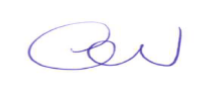 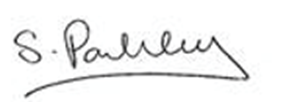 Sarah Pashley				Charlie Spencer	Principal of RDUTC			Executive Chairman of The Spencer Group					Chair of Governors of RDUTC